BON DE COMMANDE TIRAGE D’ARTSophie Panaget  				Vos coordonnées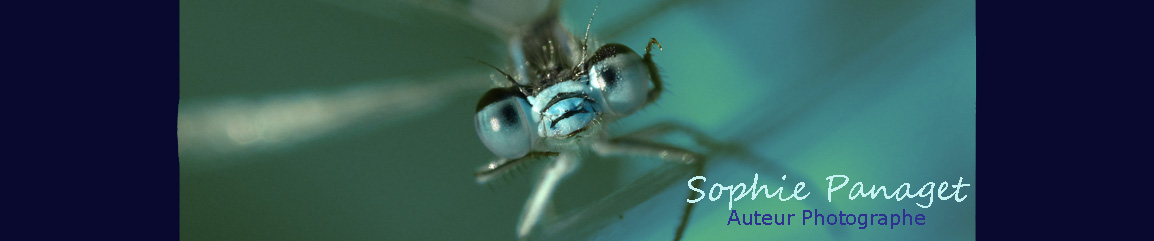 16 rue de l’église					Nom Prénom:77310 Saint-Fargeau-PonthierryTel : 06.86.77.57.82					Téléphone : Adresse mail : info@libellsoph.com			Adresse mail :Site internet : www.libellsoph.com								Adresse de livraison : Auteur PhotographeN°SIRET : 804 035 376 00016N° du bon de commande : **TVA non applicable, article 293Bis du code général des impôts.Le client reconnaît avoir pris connaissance des conditions générales de vente, et en accepte les clauses sans réserve.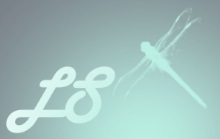 Merci pour votre confianceNom du fichierFormatSupportQtéPrix** unitairePrix total**TOTAL    Frais de port offerts en France métropolitaineTOTAL    Frais de port offerts en France métropolitaineTOTAL    Frais de port offerts en France métropolitaineTOTAL    Frais de port offerts en France métropolitaineTOTAL    Frais de port offerts en France métropolitaineDATE :SIGNATURE :